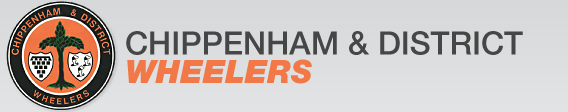 2017 HILL CLIMB UHC80Bowden Hill, Lacock on Saturday, 7th October, 2017.Prizes1st Place	£25	Hayward James	Woolwich CC		0:04:292nd Place	£20	Pilkington Jacob	Velo Club Montpellier	0:04:343rd Place	£15	Coleman Charles	DRK Racing			0:04:381st Vet		£15	Axford Danny	Arctic Tacx RT		0:04:43(also 4th on the hill)1st Lady	£15	Slade Hannah 	Chippenham & District Wheelers											0:05:121st Jv/Jnr	£15	Coates Jacques	Performance Cycles CC	0:05:27Thanks: Thank you to all the marshals, timekeepers, people helping in the hall and the riders for turning out on what was a pretty damp day.Notices:2018: The Hill Climb will take place on Saturday 6th October in 2018.Rider Etiquette.  Would all riders please note that we received complaints from drivers about riders coming back down the hill who were not keeping left and also making changes of direction without indicating.Lost Property: 1 x Black Void Top (Small)Juvenile/Junior ResultsSenior, Veterans and Ladies ResultsPosNameClubCatTime1stMr Jacques CoatesPerformance Cycles CCJnr00:05:272ndMr Marco Matano73Degrees CCJnr00:07:133rdMr Charlie ShieldsBath Cycling ClubJnrDNSPosRiderClubCatTime1Mr James HaywardWoolwich CCSenior00:04:292Mr Jacob PilkingtonVelo Club MontpellierSenior00:04:343Mr charles colemanDRK RacingSenior00:04:384Mr Danny AxfordArctic Tacx RTV400:04:435Mr joe norledgeBristol South Cycling ClubSenior00:04:466Mr Callum HunterUniversity of Bristol Cycling Club (UOBCC)Senior00:04:497Mr Joe HawksworthBristol South Cycling ClubSenior00:04:518Mr Josh CoyneOkehampton CCEspoir00:04:519Mr Russell PeaceDursley Road ClubSenior00:04:5510Mr Glyndwr Griffiths73Degrees CCSenior00:04:5511Mr George JonesVelo Club St RaphaelEspoir00:05:0112Mr Adam  whiteheadBristol South Cycling ClubSenior00:05:0413Mr Tom FrickerFarnham RCSenior00:05:0414Mr Gordon MarkusSevern Road ClubV400:05:0415Mr Daniel AlfordBristol South Cycling ClubSenior00:05:0516Mr Matt GriffinCycology BikesSenior00:05:1117Ms Hannah  SladeChippenham & District WheelersLady00:05:1218Mr Andrew LockwoodSouthampton University Road ClubSenior00:05:1419Mr Andrew TurnerBristol South Cycling ClubSenior00:05:1720Mr Adam WhittakerSalt and Sham Cycle ClubEspoir00:05:2621Mr Anthony WhiteRoyal Dean Forest Cycle ClubV400:05:3122Ms Joanne JagoPerformance Cycles CCLady00:05:4323Mr Mick WatlingChippenham & District WheelersSenior00:06:0824Mr James GillDHCyclesportSenior00:06:0925Ms Emily SlavinUniversity of Bath Cycling ClubLady00:06:1926Ms Anabell  OrenzNorth Cotswold CCLady00:06:2527Ms Alice ThomsonDRK RacingLady00:06:4028Mr Paul WinchcombeChippenham & District WheelersV500:07:0929Ms Heidi Blunden Sodbury Cycle SportLady00:07:09Mr Robert GroverVelo Club WalcotSeniorDNSMr oscar lewisUniversity of Sheffield Cycling ClubEspoirDNSMr Ted CrossUniversity of Bristol Cycling Club (UOBCC)EspoirDNSMr Michael HarperNewbury RCV4DNSMr Will AcworthBristol South Cycling ClubV5DNSMr tavis walkerDRK RacingSeniorDNSMr Scott NielsenCleveland Wheelers CCSeniorDNSMr Paul HaynesVelo Club CyclingV4DNS